Hi 8th Graders, and Parents and GuardiansIt’s Yearbook Time! There is a whole section devoted to Happy Ads and Happy Quotes to celebrate your child and your time here at Percy Julian Middle School.  Happy Ads:  We would love to have pictures of the whole 8th grade class when they were babies/toddlers. Happy Ads is a perfect way to show much Parents and Guardians care and support your child. Parents and Guardians write the ad and supply the picture.Cost: $10 (cash or check payable to District 97)Limit:  50 words/250 characters + 1 pictureHappy Quotes: This year, we’re adding Happy Quotes to the Yearbook.  8th Graders can make your friends smile with a thoughtful message to your best buddies. Cost: $3 (case or check payable to District 97)Limit: 150 characters (including spaces)To Order:  2 Required Steps -Email your Happy Ad message and one picture (please include the student’s first and last name) and/or your Happy Quote to pjmsyearbook@op97.org  ANDDrop off an envelope with the student’ s name and payment (cash or check payable to District 97) to Mr. Apostol (Room C402).DUE BY FRIDAY, DECEMBER 22, 2017Happy Ad – example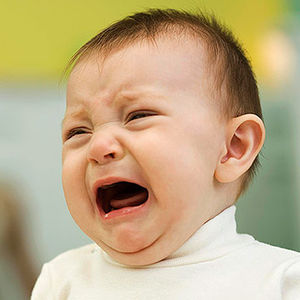 Erin We are so proud of you.Keep reaching for the stars!We love you to the moon and back.Mom, Dad & CharlieHappy Quote – exampleThanks Sally for always being a great friend. Ily!-KiraShout out to Tom for always rebounding my shots. #basketball-JakeDear Jacob, You’re a cool dude. Can’t wait for summer! -NT